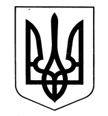 Виконавчий комітет Первомайської міської радиВідділ освітиНАКАЗ04.11.2019			м. Первомайський			 	№ 394 Про підсумки ІІ етапу Всеукраїнськоїучнівської  олімпіади   з   трудовогонавчання та участь у ІІІ етапі в м. Харковіу 2019/2020 навчальному роціВідповідно до наказу Департаменту науки і освіти  Харківської обласної державної адміністрації від 03.10.2019 № 245 «Про проведення ІІ етапу Всеукраїнських учнівських олімпіад із навчальних предметів у Харківській області у 2019/2020 навчальному році» та наказу відділу освіти від 11.10.2019 № 360 «Про проведення І (шкільного), ІІ (міського) та підготовку до ІІІ (обласного) етапів Всеукраїнських учнівських олімпіад із навчальних предметів серед учнів закладів загальної середньої освіти у 2019/2020 навчальному році» 2 листопада 2019 року відбувся ІІ етап  Всеукраїнської  учнівської олімпіади з «Трудового навчання» і «Технології», а саме: на базі ЗОШ І-ІІІ ступенів №7(технічна праця) та гімназії №3(обслуговуюча праця).У олімпіаді брали участь школярі  8-11-х класів, усього 36 учасників, з яких 20 дівчаток та 16 хлопчиків. Відсутніми на ІІ етапі олімпіаді з технічної праці були учні 8-11 класів Первомайської ЗОШ І-ІІІ ст.№4 з причини низьких результатів отриманих під час І етапу олімпіади. В закладах загальної середньої освіти були створені сприятливі умови для роботи учасників олімпіади, оргкомітету та журі. Олімпіада розпочалася вчасно та пройшла організовано.Олімпіадні завдання складалися з теоретичної та практичної частини. Максимальна кількість балів за теоретичний тур становила 30 балів для хлопців, 24 бали для дівчаток, за практичний - 60 балів. Завдання носили творчій характер і були спрямовані на креативність мислення учнів, на їх уявлення.За результатами участі команд у ІІ етапі Всеукраїнської учнівської олімпіади з трудового навчання (обслуговуюча праця) визначена загальна сума балів:За результатами участі команд у ІІ етапі Всеукраїнської учнівської олімпіади з трудового навчання (технічна праця) визначена загальна сума балів:Учителям трудового навчання при підготовці дітей до участі в олімпіаді необхідно більше уваги приділяти творчим завданням  із конструювання, моделювання, створення пристроїв малої механізації, вирішенню нестандартних задач; постійно працювати над упровадженням в освітній процес комп’ютерних і проектних технологій навчання та виховання; реалізовувати міжпредметні зв`язки між трудовим навчанням, кресленням, фізикою, хімією, малюванням, історією та іншими предметами; постійно вдосконалювати форми, методи і підходи щодо підготовки учнів до Всеукраїнської учнівської олімпіади з трудового навчання і технології.	На підставі аналізу підсумкових матеріалів оргкомітету і журі олімпіади,н а к а з у ю:Затвердити матеріали оргкомітету і журі ІІ етапу Всеукраїнської учнівської олімпіади з трудового навчання.Визначити переможцями та призерами олімпіади таких учнів:Обслуговуюча праця:8 класI місце – Горохова Анастасія, гімназія №3ІІ місце – Бабіна Владислава, ЗОШ I-III ступенів №7ІІІ місце – Стороженко Дарина, ЗОШ І-ІІІ ст.№2ІІІ місце – Коврата Софія, ЗОШ І-ІІІ ст.№69 класІ місце – Кисла Ксенія, ЗОШ I-III ступенів №6ІІ місце – Новікова Анна, гімназія №3ІІ місце – Коваленко Анна, ЗОШ І-ІІІ ст.№2ІІІ місце – Августова Владислава, ЗОШ І-ІІІ ст.№710 класІ місце – Ткаченко Анна, гімназія №3ІІ місце – Трунова Аріана, ЗОШ І-ІІІ ст.№7ІІІ місце – Ісакова Софія, ЗОШ І-ІІІ ст.№2 11 класІ місце – Губанова Марина, ЗОШ I-III ступенів №5 ІІ місце – Брусєнцева Катерина, гімназія №3ІІІ місце – Павленко Марина, ЗОШ І-ІІІ ст.№2 Технічна праця:8 класІ місце – Андрієвський Борис, ЗОШ І-ІІІ ст.№79 класІ місце – Пєньков Євгеній, ЗОШ І-ІІІ ст.№7ІІ місце – Даценко Ілля, ЗОШ І-ІІІ ст.№6ІІІ місце – Кропачев Олександр, ЗОШ І-ІІІ ст.№510 класІ місце – Третяк Артем, ЗОШ І-ІІІ ст.№7ІІ місце – Білоковаленко Павло, ЗОШ І-ІІІ ст.№5ІІІ місце – Куценко Максим, ЗОШ І-ІІІ ст.№211 класІ місце – Вовк Даніїл, ЗОШ І-ІІІ ст.№6,  ІІ місце –Семенченко Артем, ЗОШ І-ІІІ ст.№5,  ІІІ місце – Телега Олексій, ЗОШ І-ІІІ ст.№7,  3.Нагородити дипломами міського відділу освіти  учнів, які посіли І місця:Обслуговуюча праця:8 класI місце – Горохова Анастасія, гімназія №39 класІ місце – Кисла Ксенія, ЗОШ I-III ступенів №610 класІ місце – Ткаченко Анна, гімназія №311 класІ місце – Губанова Марина, ЗОШ I-III ступенів №5 Технічна праця:8 класІ місце – Андрієвський Борис, ЗОШ І-ІІІ ст.№79 класІ місце – Пєньков Євгеній, ЗОШ І-ІІІ ст.№710 класІ місце – Третяк Артем, ЗОШ І-ІІІ ст.№711 класІ місце – Вовк Даніїл, ЗОШ І-ІІІ ст.№64.Затвердити учасників III(обласного) етапу Всеукраїнської олімпіади з трудового навчання – Губанову Марину, ученицю 11 класу ЗОШ I-III ступенів №5, учитель Михасько Л.П. та Вовк Даніїла, учня 11 класу ЗОШ І-ІІІ ст.№6, учитель Шмат О.М.5.Керівниками учасників III(обласного) етапу Всеукраїнської олімпіади з трудового навчання призначити Михасько Л.П., учителя ЗОШ I-III ступенів №5 і Шмата О.М., учителя ЗОШ І-ІІІ ст.№6 та покласти на них персональну відповідальність за своєчасне прибуття до місця проведення олімпіади, збереження життя і здоров’я учня.6.Директорам Стоцькій О.А.(ЗОШ I-III ступенів №5) та Єрмоленко В.В. (ЗОШ І-ІІІ ст. №6): 6.1.Забезпечити підготовку і явку учнів для участі у III (обласному) етапі олімпіади з трудового навчання. Провести бесіди з попередження дитячого травматизму, правилах поведінки у громадських місцях, на залізничному та міському транспорті.6.2.Забезпечити своєчасне фінансування учасника у ІІІ етапі олімпіади за рахунок позабюджетних коштів.7.Методичному кабінету (завідувач Бігун О.О.):7.1.На засіданні міського методичного об`єднання детально проаналізувати розгляд питання щодо здійснення аналізу результатів виступів учнів у ІІ етапу Всеукраїнської учнівської олімпіади з трудового навчання, визначити прогалини в підготовці учнів щодо теоретичних та практичних завдань олімпіади. 18.11.2019р.7.2.Забезпечити проведення тренувальних занять учасників обласного етапу Всеукраїнської учнівської олімпіади на базі закладів загальної середньої освіти. 8.Контроль за виконанням даного наказу покласти на методистів методичного кабінету Погрецьку Л.М. та Тарасюк А.І.Начальник міського відділу освіти                   	А.Р. СадченкоТарасюк, Погрецька, 3-52-59ЗЗСОКласи/кількість балівКласи/кількість балівКласи/кількість балівКласи/кількість балівКласи/кількість балівКласи/кількість балівКласи/кількість балівКласи/кількість балівКласи/кількість балівКласи/кількість балівЗЗСОмаксимальна кількість балівмаксимальна кількість балівмаксимальна кількість балівмаксимальна кількість балівмаксимальна кількість балівмаксимальна кількість балівмаксимальна кількість балівмаксимальна кількість балівмаксимальна кількість балівмаксимальна кількість балівЗЗСО24 848484848484848484ЗЗСО8 кл.9 кл.9 кл.9 кл.10 кл.10 кл.10 кл.11 кл.11 кл.11 кл.ЗЗСО8 кл.теоріяпрактикавсьоготеоріяпрактикавсьоготеоріяпрактикавсьогоЗОШ І-ІІІ ст. №1-7,554451,55------ЗОШ І-ІІІ ст. №211,519,55170,519,754968,7515,65368,6Гімназія №318,712,55870,520,16080,114,65569,6ЗОШ І-ІІІ ст. №4----------ЗОШ І-ІІІ ст. №5-13,45467,414,65165,615,65873,6ЗОШ І-ІІІ ст. №611,518,55775,512,555466,5510,255262,25ЗОШ І-ІІІ ст. №715,218,55169,5225072145266Навчальні закладиКласи/кількість балівКласи/кількість балівКласи/кількість балівКласи/кількість балівКласи/кількість балівКласи/кількість балівКласи/кількість балівКласи/кількість балівКласи/кількість балівКласи/кількість балівНавчальні закладимаксимальна кількість балівмаксимальна кількість балівмаксимальна кількість балівмаксимальна кількість балівмаксимальна кількість балівмаксимальна кількість балівмаксимальна кількість балівмаксимальна кількість балівмаксимальна кількість балівмаксимальна кількість балівНавчальні заклади30 909090909090909090Навчальні заклади8 кл.9 кл.9 кл.9 кл.10 кл.10 кл.10 кл.11 кл.11 кл.11 кл.Навчальні заклади8 кл.теоріяпрактикавсьоготеоріяпрактикавсьоготеоріяпрактикавсьогоЗОШ І-ІІІ ст. №1----------ЗОШ І-ІІІ ст. №276,54551,513506394554Гімназія №3----------ЗОШ І-ІІІ ст. №4----------ЗОШ І-ІІІ ст. №553,55053,5115566105565ЗОШ І-ІІІ ст. №666,55561,5154560106070ЗОШ І-ІІІ ст. №721,57,56067,5126072135063